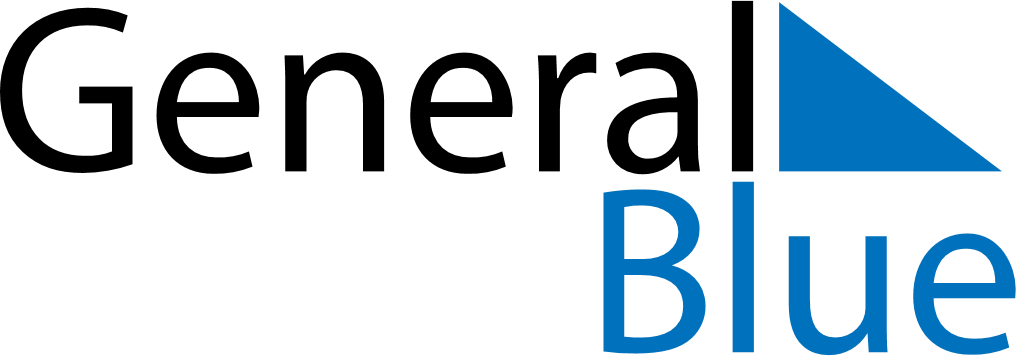 Weekly Meal Tracker January 18, 2021 - January 24, 2021Weekly Meal Tracker January 18, 2021 - January 24, 2021Weekly Meal Tracker January 18, 2021 - January 24, 2021Weekly Meal Tracker January 18, 2021 - January 24, 2021Weekly Meal Tracker January 18, 2021 - January 24, 2021Weekly Meal Tracker January 18, 2021 - January 24, 2021MondayJan 18TuesdayJan 19TuesdayJan 19WednesdayJan 20ThursdayJan 21FridayJan 22SaturdayJan 23SundayJan 24BreakfastLunchDinner